НАЗНАЧЕНИЕ: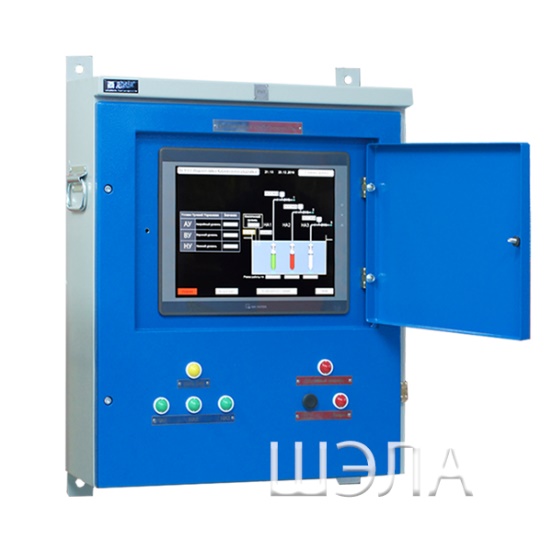 Предназначен для автоматического управления насосными агрегатами водоотлива.Исполнение РН1; Степень защиты IР54.ОБЛАСТЬ ПРИМЕНЕНИЯ:горнорудная промышленность;предприятия минерально-сырьевого комплекса;дробильно-сортировочные заводы и фабрики;разрезы, рудники и шахты – не опасные по взрыву газа пыли.ФУНКЦИИ ЦЕНТРАЛЬНОГО ПУЛЬТА УПРАВЛЕНИЯ:Автоматическое управление насосными агрегатами водоотлива согласно заданного алгоритма, технологических параметров, органов управления местного и верхнего уровня, технического состояния оборудования и датчиков контроля рабочих параметровОперативное контролирование, отображение и архивирование всех рабочих параметров автоматической системы управления.Управление и контроль готовности насосных агрегатов водоотлива к пуску через станции управления насосами СУН.Контроль уровня воды в водосборнике через-БКУ от датчиков уровня.Контроль производительности каждого насосного агрегата.Доступ к управлению и настройкам параметров по паролюСвязь с верхним уровнем (АСОДУ) – RS-485, Ethernet, PROFIBUS и др. по желанию заказчика. Получение сигналов управления насосных агрегатов, передача информации на верхний уровень.ТЕХНИЧЕСКАЯ ХАРАКТЕРИСТИКА ЦПУ С АВР:Напряжение питания шкафов АС 220-380-660ВНаличие автоматического ввода резервного питания АВ Р- на общую систему шинНаличие источника бесперебойного питания ИБП мощностью до 1кВт и временем работы при 50% нагрузке в течении 30 мин.Напряжение питания цепей управления, В 24Связь с верхним уровнем (АСОДУ) RS485 mobius PROFIBUS и др. по требованию заказчикаКоличество кабельных вводов контрольных кабелей снизу от 10 до 35 мм.,шт. до 50Габариты пульта ЦПУ+ИБП+АВР в сборе, ШхВхГ. мм. 900х1600х400Масса, не более кг 120Исполнение шкафа РН1Степень защитыIP54Обслуживание шкафаодностороннееУСЛОВИЯ ЭКСПЛУАТАЦИИ:Высота над уровнем моря, м, не более 1000Температура окружающего воздуха, град -10…+35Относительная влажность окружающего воздуха, %, при температуре +35 град до 85окружающая среда невзрывоопасная, не содержащая едких паров и газов в концентрациях, разрушающих металлЗапылённость, мг/куб.м не более 5Номинальный режим работы продолжительныйРабочее положение в пространстве вертикальное